Application Form sa Panimulang Pagsasanay para sa mga Dayuhang Caregiver sa Taong 2021                   Petsa:         Buwan　      Araw ※ Sa interbyu ay gaganapin ang isang simpleng pagsusuri sa kakayahan sa Nihongo ng aplikante.※ Maaaring kami ay tumawag nang direkto sa telepono o magpadala ng e-mail sa aplikante.                                             ※ Upang maiwasan ang impeksiyon mula sa COVID-19, maaring magbago ang kapasidad at 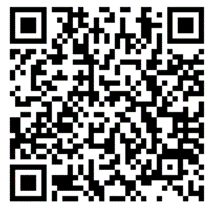 iskedyul ng pagsasanay.Bilang karagdagan,ang pagsasanay ay mawawalan ng bisa kung hindi ito nakumpleto sa loob ng isa at kalahating taon mula sa araw ng pagsisimula.※ Maliban sa Panimulang Pagsasanay para sa mga Dayuhang Caregiver, ang mga impormasyong nakasulat sa application form na ito ay hindi gagamitin sa iba pang layunin.★ Pinaplanong Iskedyul ng Pagsasanay ★PangalanPangalanPetsa ng kapanganakan     Taon　　 　Buwan　　　ArawPetsa ng kapanganakan     Taon　　 　Buwan　　　ArawPetsa ng kapanganakan     Taon　　 　Buwan　　　ArawNasyonalidadEstado ng paninirahan (Residence status)Estado ng paninirahan (Residence status)Estado ng paninirahan (Residence status)Bilang ng taon ng paninirahan sa Japan:　　　　　　　　　　　Taon　　  　　BuwanBilang ng taon ng paninirahan sa Japan:　　　　　　　　　　　Taon　　  　　BuwanBilang ng taon ng paninirahan sa Japan:　　　　　　　　　　　Taon　　  　　BuwanTirahan　　〒Tirahan　　〒Tirahan　　〒Tirahan　　〒TeleponoTeleponoFAXE-mail　E-mail　E-mail　E-mail　E-mail　Kaya mo ba ang pakikipag-usap sa wikang Hapon?　    Kaya mo ba ang pagbasa at pagsulat sa wikang Hapon?1. Kaya ko ang pang-araw-araw na pakikipag-usap　　　　　1. Kaya ko ang lahat ng Hiragana at Katakana, at ilang Kanji2. Kaya kong makipag-usap gamit ang mga simpleng salita　　2. Kaya ko ang ilang Hiragana3. Hindi ko kaya ang makipag-usap　　　　　　　　　　　 3. Kahit ang Hiragana ay mahirap para sa akinKaya mo ba ang pakikipag-usap sa wikang Hapon?　    Kaya mo ba ang pagbasa at pagsulat sa wikang Hapon?1. Kaya ko ang pang-araw-araw na pakikipag-usap　　　　　1. Kaya ko ang lahat ng Hiragana at Katakana, at ilang Kanji2. Kaya kong makipag-usap gamit ang mga simpleng salita　　2. Kaya ko ang ilang Hiragana3. Hindi ko kaya ang makipag-usap　　　　　　　　　　　 3. Kahit ang Hiragana ay mahirap para sa akinKaya mo ba ang pakikipag-usap sa wikang Hapon?　    Kaya mo ba ang pagbasa at pagsulat sa wikang Hapon?1. Kaya ko ang pang-araw-araw na pakikipag-usap　　　　　1. Kaya ko ang lahat ng Hiragana at Katakana, at ilang Kanji2. Kaya kong makipag-usap gamit ang mga simpleng salita　　2. Kaya ko ang ilang Hiragana3. Hindi ko kaya ang makipag-usap　　　　　　　　　　　 3. Kahit ang Hiragana ay mahirap para sa akinKaya mo ba ang pakikipag-usap sa wikang Hapon?　    Kaya mo ba ang pagbasa at pagsulat sa wikang Hapon?1. Kaya ko ang pang-araw-araw na pakikipag-usap　　　　　1. Kaya ko ang lahat ng Hiragana at Katakana, at ilang Kanji2. Kaya kong makipag-usap gamit ang mga simpleng salita　　2. Kaya ko ang ilang Hiragana3. Hindi ko kaya ang makipag-usap　　　　　　　　　　　 3. Kahit ang Hiragana ay mahirap para sa akinKaya mo ba ang pakikipag-usap sa wikang Hapon?　    Kaya mo ba ang pagbasa at pagsulat sa wikang Hapon?1. Kaya ko ang pang-araw-araw na pakikipag-usap　　　　　1. Kaya ko ang lahat ng Hiragana at Katakana, at ilang Kanji2. Kaya kong makipag-usap gamit ang mga simpleng salita　　2. Kaya ko ang ilang Hiragana3. Hindi ko kaya ang makipag-usap　　　　　　　　　　　 3. Kahit ang Hiragana ay mahirap para sa akinKaya mo ba ang pakikipag-usap sa wikang Hapon?　    Kaya mo ba ang pagbasa at pagsulat sa wikang Hapon?1. Kaya ko ang pang-araw-araw na pakikipag-usap　　　　　1. Kaya ko ang lahat ng Hiragana at Katakana, at ilang Kanji2. Kaya kong makipag-usap gamit ang mga simpleng salita　　2. Kaya ko ang ilang Hiragana3. Hindi ko kaya ang makipag-usap　　　　　　　　　　　 3. Kahit ang Hiragana ay mahirap para sa akinBilugan (○) ang petsa ng nais na araw ng interbyu.(   ) 10 / 16 (Sab.) 9:30 am hanggang 12:30 pm    (   ) 10 / 17 (Lin.) 9:30 am hanggang 12:30 pmBilugan (○) ang petsa ng nais na araw ng interbyu.(   ) 10 / 16 (Sab.) 9:30 am hanggang 12:30 pm    (   ) 10 / 17 (Lin.) 9:30 am hanggang 12:30 pmBilugan (○) ang petsa ng nais na araw ng interbyu.(   ) 10 / 16 (Sab.) 9:30 am hanggang 12:30 pm    (   ) 10 / 17 (Lin.) 9:30 am hanggang 12:30 pmBilugan (○) ang petsa ng nais na araw ng interbyu.(   ) 10 / 16 (Sab.) 9:30 am hanggang 12:30 pm    (   ) 10 / 17 (Lin.) 9:30 am hanggang 12:30 pmBilugan (○) ang petsa ng nais na araw ng interbyu.(   ) 10 / 16 (Sab.) 9:30 am hanggang 12:30 pm    (   ) 10 / 17 (Lin.) 9:30 am hanggang 12:30 pmBilugan (○) ang petsa ng nais na araw ng interbyu.(   ) 10 / 16 (Sab.) 9:30 am hanggang 12:30 pm    (   ) 10 / 17 (Lin.) 9:30 am hanggang 12:30 pm11 / 6 (Sab.)9:00 am～5:00 pm11 / 7　(Lin.)9:30 am～4:30 pm11 / 13　(Sab.)9:30 am～4:30 pm11 / 20　(Sab.)9:30 am～4:30 pm11 / 21　(Lin.)9:30 am～4:30 pm11 / 27　(Sab.)9:30 am～4:30 pm12 / 4　(Sab.)9:30 am～4:30 pm12 / 5　(Lin.)9:30 am～4:30 pm12 / 11　(Sab.)9:30 am～12:30 pm12 / 18 (Sab.)9:30 am～4:30 pm12 / 19 (Lin.)9:30 am～4:30 pm1 / 8 (Sab.)9:30 am～5:00 pm1 / 9 (Lin.)9:30 am～4:30 pm1 / 15 (Sab.)9:30 am～4:30 pm1 / 22 (Sab.)9:30 am～5:00 pm1 / 23 (Lin.)9:30 am～4:30 pm 1 / 29 (Sab.)9:30 am～5:00 pm2 / 5 (Sab.)9:30 am～5:00 pm2/ 6～2 / 20 Pagsasanay: 2 araw10:00 am～4:00 pm2 / 26 (sab.)9:30 am～4:30 pm2 / 27 (Lin.)9:30 am～4:30 pm3 / 5 (Sab.)9:30 am～3:30 pm3 / 12  (Sab.)Pagsusulit:9:30 am～10:30 am3 / 19  (Sab.)Pagtatapos:10:00 am～12:00 pm